Jueves20de Mayo1° SecundariaFormación Cívica y ÉticaCon la democracia se come, se educa y se curaAprendizaje Esperado: Reconoce la forma de organización del gobierno democrático, así como las atribuciones y responsabilidades de los representantes populares.Énfasis: Describir los orígenes, la construcción, los tipos de democracia de un régimen solo político a una forma de vida.¿Qué vamos a aprender?Describirás los orígenes, construcción y transformación de la democracia de un régimen político a una forma de vida.Será necesario anotar ideas, dudas y reflexiones, por lo que es importante que tengas tu cuaderno y un lápiz o bolígrafo a la mano.Es probable que también requieras consultar tu libro de texto.Las alumnas y los alumnos con discapacidad visual, se les pide que preparen su material: hojas leyer, punzón y regleta.¿Qué hacemos?Para iniciar, revisa la ejemplificación del siguiente caso.Han descuidado tanto el bosque de un municipio cercano a la capital del estado que se convirtió en un gran tiradero de basura. Además de ser un foco de infección para los habitantes de los pueblos cercanos, también es un lugar peligroso. Hay mucha gente molesta con la degradación del bosque.¿Has oído o visto situaciones similares?Las y los pobladores cercanos, preocupados por el bosque, acordaron reunirse para buscar una solución; convocaron a junta para saber qué se piensa al respecto y qué decisiones se pueden tomar. Actuaron democráticamente.Pero, ¿qué significa actuar democráticamente?“Democráticamente” es un adverbio y significa “de modo democrático”. Entonces, para comprender qué significa actuar democráticamente se tendría que saber qué es democrático y eso te remite a la palabra “democracia”.“La democracia es el gobierno del pueblo, por el pueblo y para el pueblo”.La frase es de Abraham Lincoln, el decimosexto presidente de Estados Unidos de América, que sentó las bases del gobierno estadounidense después de la llamada guerra de Secesión.Pero enfócate en el término “democracia”. Para conocer más sobre ella, se preguntó a varias personas qué significa esta palabra, así que revisa en los siguientes audios y testimonios, lo que dijeron al respecto.AUDIO 1.https://aprendeencasa.sep.gob.mx/multimedia/RSC/Video/202104/202104-RSC-4CO04Wa0Gt-1.FCYE1_B3_SEM34_PG2_AUDIO1.mpeg AUDIO 2.https://aprendeencasa.sep.gob.mx/multimedia/RSC/Video/202104/202104-RSC-MNJUNQQ69q-2.FCYE1_B3_SEM34_PG2_AUDIO2.mpeg AUDIO 3.https://aprendeencasa.sep.gob.mx/multimedia/RSC/Video/202104/202104-RSC-E8vwXWlDdK-3.FCYE1_B3_SEM34_PG2_AUDIO3.mpeg FCYE1_B3_SEM34_PG2_AUDIO 4.https://aprendeencasa.sep.gob.mx/multimedia/RSC/Video/202104/202104-RSC-EOWSVbNhqN-4.FCYE1_B3_SEM34_PG2_AUDIO4.mpeg FCYE1_B3_SEM34_PG2_AUDIO 5.https://aprendeencasa.sep.gob.mx/multimedia/RSC/Video/202104/202104-RSC-o0RxtM6U8w-5.FCYE1_B3_SEM34_PG2_AUDIO5.mpeg Como pudiste observar, la palabra “democracia” es parte del vocabulario cotidiano y las y los entrevistados, la asocian a una forma de gobierno.Según el Diccionario de la Lengua Española, el origen de la palabra es: “Del latín tardío democratĭa, y éste, del griego dēmokratía”, lo cual te hace ver que la palabra es muy antigua y está compuesta por dos raíces: demos (pueblo) y kratos (poder), por lo que democracia podría definirse como “el poder en manos del pueblo” o “donde gobierna el pueblo”, o “el gobierno popular”.Recuerda que las palabras son la expresión de las ideas y que éstas son amplias y complejas. ¡Claro que puedes investigar más y convertir tus inquietudes en un reto!Uno de tus compañeros externo tener las siguientes inquietudes, que quizás también tú puedes tener, éstas son:¿Cómo se originó y construyó el sistema de gobierno democrático?¿Cómo es un sistema de gobierno democrático?¿Por qué algunas personas afirman que es una forma de vida?¿Por qué se dice que una persona actúa democráticamente?Para responder estas preguntas, hay que empezar por investigar la respuesta a la primera pregunta: ¿Cómo se originó y construyó el sistema democrático? Para ello, se realizará un recorrido histórico.Lo primero que debes tomar en cuenta es que, como todo proceso social, la democracia no nació en un solo momento, sino que ha tenido un largo andar; que hubo una génesis, un desarrollo y muchos cambios.Tal vez recuerdes de tus clases anteriores, que la democracia se asocia a la noción de poder y a la toma de decisiones. Eso seguramente te remonta a tiempos muy, pero muy lejanos, pues hasta las tribus humanas tomaban decisiones tan simples como qué cazar.Sin embargo, de la democracia como sistema de gobierno se puede hablar a partir del siglo IV antes de nuestra era. Sus orígenes se remontan a la antigua Grecia, de manera específica, a la ciudad-Estado de Atenas, en donde nació la idea de democracia como forma de discutir los asuntos de interés común. No sólo se tomaban decisiones, como lo hacían en las tribus, sino que se deliberaba u opinaba acerca de los problemas de la ciudad: el gobierno, las guerras, los enemigos, etcétera.Aunque para ese tiempo la propuesta de participación directa era novedosa, no significaba que todos los atenienses estuvieran en las reuniones y decidieran sobre los asuntos, lo hacía un pequeño grupo de hombres con poder económico, no participaban las mujeres ni los infantes, ni los extranjeros ni los esclavos.Tal vez pienses, que, si la intervención para tomar decisiones era la base del sistema, entonces la democracia griega es muy similar a la actual, ¿verdad?La respuesta es que no era exactamente así. Analiza el siguiente cuadro comparativo y ve si hay más similitudes que diferencias. Lee por favor las características de la democracia en Grecia y la de la democracia actual.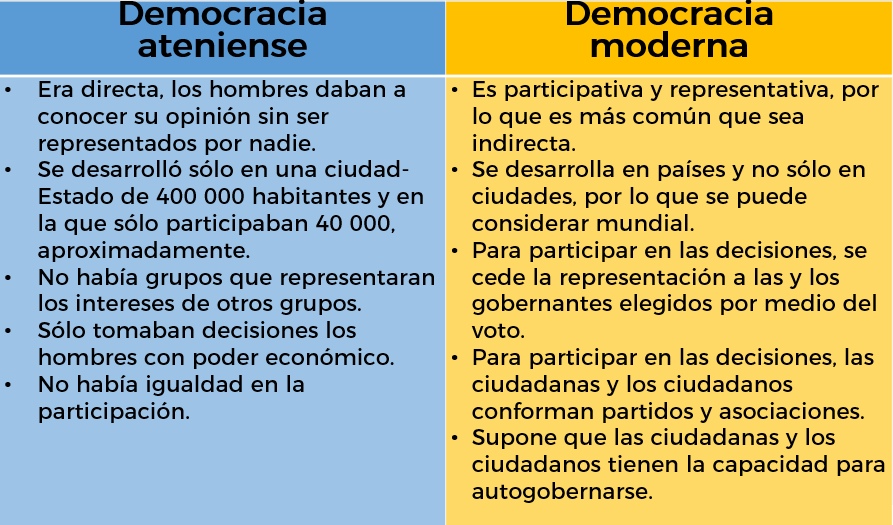 Como habrás observado, sí hay diferencias entre la democracia de la Antigüedad y la actual.Pero hay que continuar con la relatoría. La democracia griega, tal y como se describe, se perdió por muchos siglos; de ella quedaron algunos rasgos en la institución del Senado romano, pero el rescate visible se dio hasta el siglo XVIII, cuando, gracias a la lectura e interpretación de textos griegos como los de Aristóteles, se comenzó a concebir la democracia como una forma de gobierno alternativa a la monarquía, donde decidía una sola persona.La democracia actual es una manera esperanzadora de reconocimiento de derechos de las mujeres y los hombres, tales como la libertad y la igualdad.Entonces, ¿se puede asociar la democracia con movimientos como la Revolución francesa, la independencia de las Trece Colonias y hasta con la de nuestro país?La respuesta es que sí, pues la democracia se convierte en una forma de gobierno donde las ciudadanas y los ciudadanos detentan el poder y lo ejercen a partir de elegir a quien los representa y tomará decisiones. A los representantes se les podrá solicitar que rindan cuentas de su actuar. Como podrás ver, ya no es sólo una forma de participación en la toma de decisiones, como al estilo griego, sino es la participación de la ciudadanía para elegir a su gobernante.En la democracia se establece la división de poderes con la finalidad de limitar el poder de un solo individuo, como el de un monarca; por ejemplo, se reconocen y hacen valer los derechos de la ciudadanía mediante la promulgación de normas escritas, es decir, de leyes o conjuntos de ellas en Constituciones.El gobierno democrático adquiere en este momento dos características más: la representatividad de las ciudadanas y ciudadanos a través del sufragio y el ejercicio del poder por tres instancias y no sólo una: el Poder Ejecutivo, el Legislativo y el Judicial.El poeta mexicano Octavio Paz afirmaba respecto de la representatividad: una nación sin elecciones libres es una nación sin voz, sin ojos y sin brazos.Revisa lo que dice el maestro Villegas, profesor de la Normal Superior. Pon atención a lo que su participación te puede aportar acerca de la democracia y su construcción. Toma nota de las ideas que complementen lo expuesto hasta este momento de la sesión.FCYE1_B3_SEM34_PG2_VIDEO 1 (A. Villegas O).Revisa del tiempo 00:43 al 01:59.https://youtu.be/l6bupFpKvO4 Con lo expuesto por el maestro en el video, te puedes dar cuenta de que la democracia no se asocia a la ley del más fuerte, sino con la participación y la representatividad. Entonces el sistema democrático actual es igual al ilustrado. ¿no es así?Se puede decir que, en esencia, sí, pero es hasta el siglo XX cuando se generaliza como una alternativa de gobierno participativo, representativo y proclive a una sociedad justa. La democracia se convierte en una alternativa muy distinta a otros tipos de gobiernos.A pesar de que los gobiernos democráticos han pasado por crisis, hoy se considera que son los gobiernos que más procuran el bienestar humano, y que incentivan a las y los ciudadanos a proponer y a actuar; por ello es que se afirma que la democracia no sólo es una forma de gobierno, sino un estilo de vida: una ciudadana o ciudadano democrático vive la igualdad de derechos, practica la no discriminación, pretende la justicia, respeta el pluralismo, participa y tiene iniciativa.Un ejemplo de lo mencionado anteriormente es el siguiente:Lee la siguiente situación:Pedro es un estudiante de primero de secundaria, está muy emocionado porque va participar en las próximas elecciones estudiantiles de su escuela. Sueña con ser el presidente de la sociedad de alumnos y representar a sus compañeras y compañeros ante las autoridades escolares.Pide a sus colegas su opinión acerca de los problemas de la escuela y les invita a sumarse a su planilla; incluye en sus propuestas y planilla a todo aquel o aquella que quiera participar.Para ganar simpatizantes imprime en hojas sus compromisos y regala a sus compañeras y compañeros una paleta con su nombre y el de la planilla, pues así lo reconocerán fácilmente y votarán por él.Este es un ejemplo de democracia participativa y representativa, y de vivir la democracia por parte de Pedro, pero hay algo que no es del todo correcto, no se considera ético que Pedro regale paletas entre sus posibles votantes.El querer ganar las elecciones, puede llevar a los candidatos a implementar acciones que estarían poniendo en duda la legitimidad de su elección, pues ganar votos a cambio de prebendas, se torna en corrupción al votante.Winston Churchill, primer ministro inglés durante la Segunda Guerra Mundial, y un gran estratega político, afirmaba:“La democracia es el peor sistema de gobierno diseñado por el hombre, con excepción de todos los demás”.¿A qué tipos de gobierno se refiere Churchill?, ¿hay sistemas no democráticos?La respuesta es que si los hay. Revisa la siguiente cápsula en donde se hablará de ello. Recuerda tomar notas de la información adicional a la que ya cuentas y asocia lo que se diga a tu forma de vida en los espacios donde te desenvuelves.Principios fundamentales de la democracia.https://youtu.be/v59s0tyx95IRevisa del tiempo 00:19 al 03:45.La información de la cápsula es muy ilustrativa y da más elementos para continuar caracterizando la democracia.Como pudiste observar en el video, los gobiernos democráticos claramente no son monarquías absolutas, ni dictaduras o gobiernos unipartidistas, autocráticos o dinásticos.Los gobernantes democráticos no ejercen el poder sin límites ni adoctrinan a la población a través de los medios de comunicación, sobre todo si reconocen los derechos humanos.Así es, además se puede agregar a lo que ya se sabía, que en la democracia:Se descentralizan decisiones.Se eligen a las y los representantes de gobierno mediante el voto.Se puede actuar y opinar con libertad.Se actúa conforme a lo estipulado en las leyes.Se vive de acuerdo a valores como igualdad, libertad y fraternidad.Se garantiza el ejercicio de los derechos humanos.Ahora, revisa otro ejemplo para caracterizar mejor la democracia.La siguiente es una situación que se te invita a analizar para concluir qué tan democrático es el actuar del jefe de familia.En la casa de Ana son muy organizados; cada uno de los miembros tiene sus tareas muy bien asignadas. Es el papá quien decide qué le toca hacer a cada uno, de acuerdo a sus necesidades. Él dice cuándo y a dónde irán de vacaciones y las actividades que harán en esos días. No le pide opinión a ninguno de sus hijos ni a su esposa.Como verás, esa no es una forma de vida democrática; el papá de Ana actúa más acorde a sistemas de gobierno totalitarios e impositivos, no procura el diálogo ni la participación, no se abre a la negociación, ni se pone de acuerdo con los demás miembros de la familia para actuar en armonía.Ahora sí, ya puedes reconocer las características de un actuar democrático. Así que, para comprobarlo, se realizará una actividad muy fácil.Elige cuáles de las siguientes características son representativas de un gobierno democrático.Las ciudadanas y ciudadanos ejercen el poder.Una lucha armada lo llevó a la presidencia.El poder es absoluto y lo controla una persona.Las ciudadanas y los ciudadanos eligen a sus gobernantes.La sangre real le permite heredar el poder.No hay libertades consagradas.El gobierno se basa en la libertad e igualdad de la ciudadanía.En el país no hay más autoridad que la del presidente.Las ciudadanas y los ciudadanos acuden a emitir su voto libremente.El rey controla todos los bienes y decide cómo gastar el dinero del pueblo.Debes elegir 4 de las anteriores opciones.Ahora revisa sí estuvieron correctas las elecciones que realizaste. A continuación, se presentan las que debiste considerar.Las ciudadanas y los ciudadanos ejercen el poder.Las ciudadanas y los ciudadanos eligen a sus gobernantes.El gobierno se basa en la libertad e igualdad de la ciudadanía.Las ciudadanas y los ciudadanos acuden a emitir su voto libremente.¿Lo lograste?Ya puedes caracterizar la democracia.Si requieres reforzar tus saberes, consulta tu libro de texto. Lee también los cuentos de la Colección Árbol del Instituto Nacional Electoral. Busca videos en la red con los cuales ampliar la información y comprender mejor el sistema democrático.El Reto de Hoy:Se te invita a seguir reflexionando acerca de la democracia con dos frases:¡Buen trabajo!Gracias por tu esfuerzo.Para saber más:Lecturashttps://libros.conaliteg.gob.mx/secundaria.htmlRecuerdo muy bien cómo viví por primera vez la democracia, cuando en mi secundaria se llevaron a cabo las votaciones para elegir al presidente de la sociedad de alumnos y todos pudimos participar con nuestro voto, y así pudimos elegir libremente a quien queríamos que fuera el presidente.La democracia para mí es una forma de gobierno donde los ciudadanos, a través de elecciones, pueden elegir a quienes los representarán en el gobierno.La democracia es la participación de todas y todos en las decisiones que se toman, por ejemplo, en nuestra familia, en la comunidad donde vivimos o en la escuela; es decir, cuando se toma en cuenta nuestro punto de vista. La democracia no sólo es una forma de gobierno, es también una forma de vidaLa democracia es una forma en la que la sociedad reconoce y respeta como valores esenciales la libertad y la igualdad de todos los ciudadanos ante la ley, donde se usa la participación de los ciudadanos para ejercer el poder y la responsabilidad, ya sea directamente o por medio de representantes libremente elegidos.Para mí la democracia es cómo pueden elegir los adultos a las personas que nos van a gobernar, como el presidente de la República, los gobernadores o los diputados.“La democracia exige respetar los derechos políticos de las minorías.”Nelson Mandela.“La democracia lleva el más bello nombre que existe: igualdad.”Heródoto.